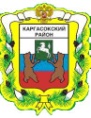 МУНИЦИПАЛЬНОЕ ОБРАЗОВАНИЕ «Каргасокский район»ТОМСКАЯ ОБЛАСТЬАДМИНИСТРАЦИЯ КАРГАСОКСКОГО РАЙОНАПОСТАНОВЛЕНИЕ08.02.2021 г.                                                                                                                           № 32с. КаргасокВ целях улучшения питания учащихся и полного использования средств областного бюджетаАдминистрация Каргасокского района постановляет:1. Внести в постановление Администрации Каргасокского района от 28.08.2020 № 167 «О частичной оплате стоимости питания отдельных категорий обучающихся в муниципальных общеобразовательных организациях Каргасокского района, за исключением обучающихся с ограниченными возможностями здоровья» следующие изменения:1.1. в подпункте 1 пункта 6  Порядка назначения и предоставления частичной оплаты стоимости питания отдельных категорий обучающихся в муниципальных общеобразовательных организациях Каргасокского района, за исключением обучающихся с ограниченными возможностями здоровья и обучающихся по образовательным программам начального общего образования цифры  и слова  «20 (двадцать) рублей 00 копеек» заменить цифрами и словами «40 (сорок) рублей 00 копеек 2. Внести в постановление Администрации Каргасокского района от 18.11.2020 № 236 «О порядке распределения средств на частичную оплату стоимости питания отдельных категорий обучающихся в  муниципальных общеобразовательных организациях муниципального образования «Каргасокский район», за исключением обучающихся с ограниченными возможностями здоровья и обучающихся по образовательным программам начального общего образования» следующие изменения:2.1. в пункте 2 Порядка распределения средств на частичную оплату стоимости питания отдельных категорий обучающихся в муниципальных общеобразовательных организациях муниципального образования «Каргасокский район», за исключением обучающихся с ограниченными возможностями здоровья и обучающихся по образовательным программам начального общего образования, утвержденного указанным постановлением, слова  «из двадцати рублей в день» заменить словами «из сорока рублей в день». 3. Установить, что действие настоящего постановления распространяется на отношения, сложившиеся с 01.10.2020 года по 31 декабря 2020 года.4. Настоящее постановление вступает в силу со дня официального опубликования (обнародования).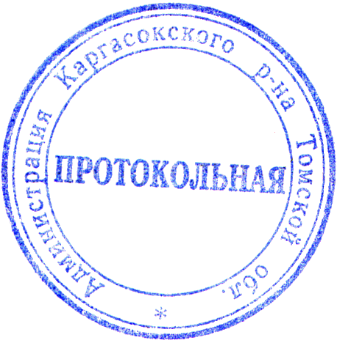 Глава Каргасокского района                                                                                    А.П. АщеуловС.В. Перемитин22205О внесении изменений в отдельные постановления Администрации Каргасокского района